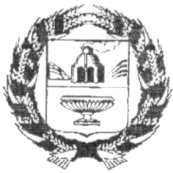 ЗАРИНСКИЙ РАЙОННЫЙ СОВЕТ НАРОДНЫХ  ДЕПУТАТОВАЛТАЙСКОГО КРАЯ___________                                                                                                     № _____ г.ЗаринскВ соответствии с Бюджетным кодексом Российской Федерации,   Федеральным законом от 6 октября 2003 года № 131-ФЗ «Об общих принципах организации местного самоуправления в Российской Федерации», Уставом муниципального образования Заринского района районный Совет народных депутатов, решением Заринского районного Совета народных депутатов от 22 декабря 2015года №_42 «Об утверждении Порядка заключения соглашений органами местного самоуправления Заринского района Алтайского края о передаче (принятии) осуществления части полномочий по решению вопросов местного значения» Заринский районный Совет народных депутатов  РЕШИЛ:1.Утвердить перечень части полномочий по решению вопросов местного значения Заринского района передаваемых Администрацией Заринского района Алтайского края администрациям сельсоветов Заринского района согласно приложению 1.2. Утвердить соглашения о передаче части полномочий по решению вопросов местного значения Заринского района Администрацией Заринского района Алтайского края администрациям сельсоветов Заринского района (приложения 2,3,4,5).3. Обнародовать данное решение на официальном сайте Администрации района.4. Настоящее решение вступает в силу со дня его обнародования.Заместитель председателя Заринского районного Совета народных депутатов                                                Л.С. ТурубановаПРИЛОЖЕНИЕ 1к решению Заринского районного Совета народных депутатов от _______________№______Перечень части полномочий по решению вопросов местного значения Заринского района, передаваемых Администрацией Заринского района Администрациям сельсоветов Заринского района Алтайского края Формирование ХМL файла для внесения сведений в Единый государственный реестр недвижимости территориальных зон в границах  населенного пункта.СОГЛАШЕНИЕО передаче Осуществления части полномочий по решению вопросов местного значения между администрацией Заринского района Алтайского края и АДМИНИСТРАЦИЕЙ ВЕРХ-КАМЫШЕНСКОГО сельсоветА заринского района алтайского краяг. Заринск                                                                                       «       » _______  2020г.Администрация Заринского района Алтайского края, именуемая в дальнейшем «Район», в лице временно исполняющего полномочия главы района Тимирязева Валерия Климентьевича, действующего на основании Устава муниципального образования Заринский район Алтайского края,  с одной стороны, и Администрацией Верх-Камышенского сельсовета Заринского района  Алтайского края, именуемая в дальнейшем «Поселение», в лице главы Администрации Верх-Камышенского сельсовета Малеевой Алены Васильевны, действующей на основании Устава муниципального образования Администрация Верх-Камышенского сельсовета Заринского района Алтайского края, с другой стороны, совместно именуемые «Стороны», заключили настоящее Соглашение о нижеследующем.1.ПРЕДМЕТ СОГЛАШЕНИЯ1.Формирование ХМL файла для внесения сведений в Единый государственный реестр недвижимости территориальных зон в границах  населенного пункта2. Общий объем межбюджетных трансфертов, предоставляемых из бюджета Района бюджету Поселения для исполнения части полномочий, указанных в пункте 1 настоящего раздела 1,определяется в приложении к настоящему соглашению.2.СРОК ОСУЩЕСТВЛЕНИЯ ПОЛНОМОЧИЙПоселение осуществляет полномочия, предусмотренные разделом 1 настоящего Соглашения, с 23.06.2020  по 31.12. 2020.3. ПРАВА И ОБЯЗАННОСТИ СТОРОН1. Район обязан перечислять денежные средства Поселению в виде межбюджетных трансфертов:Межбюджетные трансферты предоставляются в соответствии со сводной бюджетной росписью Заринского района в пределах лимитов бюджетных обязательств при возникновении необходимости исполнения этих полномочий.2. Район вправе: передавать имущество для осуществления переданных полномочий; контролировать осуществление Поселением полномочий, указанных в разделе 1 настоящего Соглашения, а также своевременное целевое использование предоставленных на эти цели  денежных средств и имущества (в случае передачи  имущества);оказывать методическую помощь в осуществлении Поселением переданных полномочий.3. Поселение обязано:осуществлять переданные полномочия в пределах предоставленных межбюджетных трансфертов;распоряжаться переданными ему финансовыми средствами по целевому назначению;4. Поселение вправе  использовать для осуществления переданных в соответствии с настоящим Соглашением полномочий собственные материальные ресурсы и финансовые средства в случае и порядке, предусмотренных решением представительного органа муниципального образования. 4. ПОРЯДОК ОПРЕДЕЛЕНИЯ ОБЪЕМА МЕЖБЮДЖЕТНЫХ ТРАНСФЕРТОВПорядок определения ежегодного объема межбюджетных трансфертов, необходимых для осуществления передаваемых полномочий, устанавливается в приложении к настоящему Соглашению.5. ОСНОВАНИЯ И ПОРЯДОК ПРЕКРАЩЕНИЯ,РАСТОРЖЕНИЯ, ПРОДЛЕНИЯ ИЛИ ПРИОСТАНОВЛЕНИЯСОГЛАШЕНИЯ1. Настоящее Соглашение прекращает свое действие в связи с истечением срока осуществления полномочий, предусмотренного разделом 2 настоящего Соглашения.2. Настоящее Соглашение может быть досрочно расторгнуто:1) по соглашению Сторон;2) в одностороннем порядке в случае установления судом факта неисполнения условий Соглашения любой из Сторон.3. При отсутствии письменного обращения какой-либо из Сторон о прекращении действия Соглашения, направленного за один месяц до даты внесения проекта решения о бюджете на рассмотрение представительного органа, Соглашение считается продленным сроком на 1 год. 4. В случае если решением представительного органа Района о бюджете на очередной финансовый год не будут утверждены межбюджетные трансферты бюджету Поселения, предусмотренные настоящим Соглашением, действие Соглашения приостанавливается с начала указанного финансового года до даты утверждения соответствующих межбюджетных трансфертов.5. Уведомление о расторжении настоящего Соглашения в одностороннем порядке направляется другой Стороне в письменной форме за 60 календарных дней до даты предполагаемого прекращения действия Соглашения.6. В случае отказа другой Стороны расторгнуть Соглашение либо неполучения ответа в срок, указанный в уведомлении (а при его отсутствии – в двадцатидневный срок), требование о  расторжении Соглашения может быть заявлено Стороной в суд.  7. При прекращении  действия настоящего Соглашения, а также в случае его расторжения Поселение возвращает в бюджет Района неиспользованные финансовые средства и, в случае передачи, имущество.6. ОТВЕТСТВЕННОСТЬ ЗА НАРУШЕНИЕ НАСТОЯЩЕГО СОГЛАШЕНИЯ1. В случае нарушения сроков перечисления межбюджетных трансфертов, предусмотренных приложением к настоящему соглашению, Район уплачивает Поселению  пени в размере, определяемом ставкой рефинансирования Банка России, действовавшей в соответствующие периоды.2. Ответственность за просрочку наступает по истечении пяти рабочих банковских дней после наступления дня оплаты, определенного разделом 3 настоящего Соглашения.3. В случае неисполнения либо ненадлежащего исполнения Поселением своих обязательств по настоящему Соглашению Поселение возмещает  Району понесенные убытки.7. ПОРЯДОК РАЗРЕШЕНИЯ СПОРОВ1. Споры, связанные с исполнением настоящего Соглашения, разрешаются Сторонами путем проведения переговоров.2. В случае не достижения согласия спор подлежит рассмотрению судом в соответствии с действующим законодательством.8.ЗАКЛЮЧИТЕЛЬНЫЕ ПОЛОЖЕНИЯ1. Все изменения и дополнения к настоящему Соглашению оформляются дополнительными соглашениями, заключаемыми в том же порядке, что и настоящее Соглашение.2. Настоящее Соглашение составлено в двух экземплярах, имеющих равную юридическую силу, по одному для каждой из Сторон.9.РЕКВИЗИТЫ И ПОДПИСИ СТОРОНПриложение  к Соглашению о передаче осуществления части полномочий по решению вопросов местного значения между Администрацией Заринского района Алтайского края и Администрацией Верх-Камышенского сельсовета Заринского района Алтайского краяПорядок определения объема  межбюджетных трансфертов, необходимых для осуществления передаваемых полномочий по решению вопросов местного значения.1. Настоящий Порядок устанавливает критерии определения объема межбюджетных трансфертов, предоставляемых из бюджета муниципального образования Заринский район Алтайского края на осуществление переданных полномочий.2. Объем межбюджетных трансфертов соответствующему сельскому поселению рассчитывается исходя из планируемых собственных налоговых и неналоговых доходов бюджета сельского поселения (за исключением средств субвенций на исполнение передаваемых государственных полномочий и средств, передаваемых из бюджета Заринского района за счет средств бюджета Алтайского края) и среднего объема расходов соответствующего сельского поселения на исполнение полномочий сельских поселений до вступления в силу Закона № 136-ФЗ за последние два года.В случае отсутствия расходов на исполнение соответствующего полномочия у поселения средства резервируются на эти полномочия в бюджете муниципального образования Заринский район и финансируются при возникновении необходимости исполнения этих полномочий или сразу распределяются сельским поселениям на сумму возникших обязательств.СОГЛАШЕНИЕО передаче Осуществления части полномочий по решению вопросов местного значения между администрацией Заринского района Алтайского края и АДМИНИСТРАЦИЕЙ гОЛУХИНСКОГО сельсоветА заринского района алтайского краяг. Заринск                                                                                       «       » _______  2020г.Администрация Заринского района Алтайского края, именуемая в дальнейшем «Район», в лице временно исполняющего полномочия главы района Тимирязева Валерия Климентьевича, действующего на основании Устава муниципального образования Заринский район Алтайского края,  с одной стороны, и Администрацией Голухинского сельсовета Заринского района  Алтайского края, именуемая в дальнейшем «Поселение», в лице главы Администрации Голухинского сельсовета Протасовой Натальи Александровны, действующей на основании Устава муниципального образования Администрация Голухинского сельсовета Заринского района Алтайского края, с другой стороны, совместно именуемые «Стороны», заключили настоящее Соглашение о нижеследующем.1.ПРЕДМЕТ СОГЛАШЕНИЯ1.Формирование ХМL файла для внесения сведений в Единый государственный реестр недвижимости территориальных зон в границах  населенного пункта.2. Общий объем межбюджетных трансфертов, предоставляемых из бюджета Района бюджету Поселения для исполнения части полномочий, указанных в пункте 1 настоящего раздела 1,определяется в приложении к настоящему соглашению.2.СРОК ОСУЩЕСТВЛЕНИЯ ПОЛНОМОЧИЙПоселение осуществляет полномочия, предусмотренные разделом 1 настоящего Соглашения, с 23.06.2020  по 31.12. 2020.3. ПРАВА И ОБЯЗАННОСТИ СТОРОН1. Район обязан перечислять денежные средства Поселению в виде межбюджетных трансфертов:Межбюджетные трансферты предоставляются в соответствии со сводной бюджетной росписью Заринского района в пределах лимитов бюджетных обязательств при возникновении необходимости исполнения этих полномочий.2. Район вправе: передавать имущество для осуществления переданных полномочий; контролировать осуществление Поселением полномочий, указанных в разделе 1 настоящего Соглашения, а также своевременное целевое использование предоставленных на эти цели  денежных средств и имущества (в случае передачи  имущества);оказывать методическую помощь в осуществлении Поселением переданных полномочий.3. Поселение обязано:осуществлять переданные полномочия в пределах предоставленных межбюджетных трансфертов;распоряжаться переданными ему финансовыми средствами по целевому назначению;4. Поселение вправе  использовать для осуществления переданных в соответствии с настоящим Соглашением полномочий собственные материальные ресурсы и финансовые средства в случае и порядке, предусмотренных решением представительного органа муниципального образования. 4. ПОРЯДОК ОПРЕДЕЛЕНИЯ ОБЪЕМА МЕЖБЮДЖЕТНЫХ ТРАНСФЕРТОВПорядок определения ежегодного объема межбюджетных трансфертов, необходимых для осуществления передаваемых полномочий, устанавливается в приложении к настоящему Соглашению.5. ОСНОВАНИЯ И ПОРЯДОК ПРЕКРАЩЕНИЯ,РАСТОРЖЕНИЯ, ПРОДЛЕНИЯ ИЛИ ПРИОСТАНОВЛЕНИЯСОГЛАШЕНИЯ1. Настоящее Соглашение прекращает свое действие в связи с истечением срока осуществления полномочий, предусмотренного разделом 2 настоящего Соглашения.2. Настоящее Соглашение может быть досрочно расторгнуто:1) по соглашению Сторон;2) в одностороннем порядке в случае установления судом факта неисполнения условий Соглашения любой из Сторон.3. При отсутствии письменного обращения какой-либо из Сторон о прекращении действия Соглашения, направленного за один месяц до даты внесения проекта решения о бюджете на рассмотрение представительного органа, Соглашение считается продленным сроком на 1 год. 4. В случае если решением представительного органа Района о бюджете на очередной финансовый год не будут утверждены межбюджетные трансферты бюджету Поселения, предусмотренные настоящим Соглашением, действие Соглашения приостанавливается с начала указанного финансового года до даты утверждения соответствующих межбюджетных трансфертов.5. Уведомление о расторжении настоящего Соглашения в одностороннем порядке направляется другой Стороне в письменной форме за 60 календарных дней до даты предполагаемого прекращения действия Соглашения.6. В случае отказа другой Стороны расторгнуть Соглашение либо неполучения ответа в срок, указанный в уведомлении (а при его отсутствии – в двадцатидневный срок), требование о  расторжении Соглашения может быть заявлено Стороной в суд.  7. При прекращении  действия настоящего Соглашения, а также в случае его расторжения Поселение возвращает в бюджет Района неиспользованные финансовые средства и, в случае передачи, имущество.6. ОТВЕТСТВЕННОСТЬ ЗА НАРУШЕНИЕ НАСТОЯЩЕГО СОГЛАШЕНИЯ1. В случае нарушения сроков перечисления межбюджетных трансфертов, предусмотренных приложением к настоящему соглашению, Район уплачивает Поселению  пени в размере, определяемом ставкой рефинансирования Банка России, действовавшей в соответствующие периоды.2. Ответственность за просрочку наступает по истечении пяти рабочих банковских дней после наступления дня оплаты, определенного разделом 3 настоящего Соглашения.3. В случае неисполнения либо ненадлежащего исполнения Поселением своих обязательств по настоящему Соглашению Поселение возмещает  Району понесенные убытки.7. ПОРЯДОК РАЗРЕШЕНИЯ СПОРОВ1. Споры, связанные с исполнением настоящего Соглашения, разрешаются Сторонами путем проведения переговоров.2. В случае не достижения согласия спор подлежит рассмотрению судом в соответствии с действующим законодательством.8.ЗАКЛЮЧИТЕЛЬНЫЕ ПОЛОЖЕНИЯ1. Все изменения и дополнения к настоящему Соглашению оформляются дополнительными соглашениями, заключаемыми в том же порядке, что и настоящее Соглашение.2. Настоящее Соглашение составлено в двух экземплярах, имеющих равную юридическую силу, по одному для каждой из Сторон.9.РЕКВИЗИТЫ И ПОДПИСИ СТОРОНПриложение  к Соглашению о передаче осуществления части полномочий по решению вопросов местного значения между Администрацией Заринского района Алтайского края и Администрацией Голухинского сельсовета Заринского района Алтайского краяПорядок определения объема  межбюджетных трансфертов, необходимых для осуществления передаваемых полномочий по решению вопросов местного значения.1. Настоящий Порядок устанавливает критерии определения объема межбюджетных трансфертов, предоставляемых из бюджета муниципального образования Заринский район Алтайского края на осуществление переданных полномочий.2. Объем межбюджетных трансфертов соответствующему сельскому поселению рассчитывается исходя из планируемых собственных налоговых и неналоговых доходов бюджета сельского поселения (за исключением средств субвенций на исполнение передаваемых государственных полномочий и средств, передаваемых из бюджета Заринского района за счет средств бюджета Алтайского края) и среднего объема расходов соответствующего сельского поселения на исполнение полномочий сельских поселений до вступления в силу Закона № 136-ФЗ за последние два года.В случае отсутствия расходов на исполнение соответствующего полномочия у поселения средства резервируются на эти полномочия в бюджете муниципального образования Заринский район и финансируются при возникновении необходимости исполнения этих полномочий или сразу распределяются сельским поселениям на сумму возникших обязательств.СОГЛАШЕНИЕО передаче Осуществления части полномочий по решению вопросов местного значения между администрацией Заринского района Алтайского края и АДМИНИСТРАЦИЕЙ Воскресенского сельсоветА заринского района алтайского краяг. Заринск                                                                                       «       » _______  2020г.Администрация Заринского района Алтайского края, именуемая в дальнейшем «Район», в лице временно исполняющего полномочия главы района Тимирязева Валерия Климентьевича, действующего на основании Устава муниципального образования Заринский район Алтайского края,  с одной стороны, и Администрацией Воскресенского сельсовета Заринского района  Алтайского края, именуемая в дальнейшем «Поселение», в лице главы Администрации Воскресенского сельсовета Канунникова Петра Васильевича, действующего на основании Устава муниципального образования Администрация Воскресенского сельсовета Заринского района Алтайского края, с другой стороны, совместно именуемые «Стороны», заключили настоящее Соглашение о нижеследующем.1.ПРЕДМЕТ СОГЛАШЕНИЯ1.Формирование ХМL файла для внесения сведений в Единый государственный реестр недвижимости территориальных зон в границах  населенного пункта.2. Общий объем межбюджетных трансфертов, предоставляемых из бюджета Района бюджету Поселения для исполнения части полномочий, указанных в пункте 1 настоящего раздела 1,определяется в приложении к настоящему соглашению.2.СРОК ОСУЩЕСТВЛЕНИЯ ПОЛНОМОЧИЙПоселение осуществляет полномочия, предусмотренные разделом 1 настоящего Соглашения, с 23.06.2020  по 31.12. 2020.3. ПРАВА И ОБЯЗАННОСТИ СТОРОН1. Район обязан перечислять денежные средства Поселению в виде межбюджетных трансфертов:Межбюджетные трансферты предоставляются в соответствии со сводной бюджетной росписью Заринского района в пределах лимитов бюджетных обязательств при возникновении необходимости исполнения этих полномочий.2. Район вправе: передавать имущество для осуществления переданных полномочий; контролировать осуществление Поселением полномочий, указанных в разделе 1 настоящего Соглашения, а также своевременное целевое использование предоставленных на эти цели  денежных средств и имущества (в случае передачи  имущества);оказывать методическую помощь в осуществлении Поселением переданных полномочий.3. Поселение обязано:осуществлять переданные полномочия в пределах предоставленных межбюджетных трансфертов;распоряжаться переданными ему финансовыми средствами по целевому назначению;4. Поселение вправе  использовать для осуществления переданных в соответствии с настоящим Соглашением полномочий собственные материальные ресурсы и финансовые средства в случае и порядке, предусмотренных решением представительного органа муниципального образования. 4. ПОРЯДОК ОПРЕДЕЛЕНИЯ ОБЪЕМА МЕЖБЮДЖЕТНЫХ ТРАНСФЕРТОВПорядок определения ежегодного объема межбюджетных трансфертов, необходимых для осуществления передаваемых полномочий, устанавливается в приложении к настоящему Соглашению.5. ОСНОВАНИЯ И ПОРЯДОК ПРЕКРАЩЕНИЯ,РАСТОРЖЕНИЯ, ПРОДЛЕНИЯ ИЛИ ПРИОСТАНОВЛЕНИЯСОГЛАШЕНИЯ1. Настоящее Соглашение прекращает свое действие в связи с истечением срока осуществления полномочий, предусмотренного разделом 2 настоящего Соглашения.2. Настоящее Соглашение может быть досрочно расторгнуто:1) по соглашению Сторон;2) в одностороннем порядке в случае установления судом факта неисполнения условий Соглашения любой из Сторон.3. При отсутствии письменного обращения какой-либо из Сторон о прекращении действия Соглашения, направленного за один месяц до даты внесения проекта решения о бюджете на рассмотрение представительного органа, Соглашение считается продленным сроком на 1 год. 4. В случае если решением представительного органа Района о бюджете на очередной финансовый год не будут утверждены межбюджетные трансферты бюджету Поселения, предусмотренные настоящим Соглашением, действие Соглашения приостанавливается с начала указанного финансового года до даты утверждения соответствующих межбюджетных трансфертов.5. Уведомление о расторжении настоящего Соглашения в одностороннем порядке направляется другой Стороне в письменной форме за 60 календарных дней до даты предполагаемого прекращения действия Соглашения.6. В случае отказа другой Стороны расторгнуть Соглашение либо неполучения ответа в срок, указанный в уведомлении (а при его отсутствии – в двадцатидневный срок), требование о  расторжении Соглашения может быть заявлено Стороной в суд.  7. При прекращении  действия настоящего Соглашения, а также в случае его расторжения Поселение возвращает в бюджет Района неиспользованные финансовые средства и, в случае передачи, имущество.6. ОТВЕТСТВЕННОСТЬ ЗА НАРУШЕНИЕ НАСТОЯЩЕГО СОГЛАШЕНИЯ1. В случае нарушения сроков перечисления межбюджетных трансфертов, предусмотренных приложением к настоящему соглашению, Район уплачивает Поселению  пени в размере, определяемом ставкой рефинансирования Банка России, действовавшей в соответствующие периоды.2. Ответственность за просрочку наступает по истечении пяти рабочих банковских дней после наступления дня оплаты, определенного разделом 3 настоящего Соглашения.3. В случае неисполнения либо ненадлежащего исполнения Поселением своих обязательств по настоящему Соглашению Поселение возмещает  Району понесенные убытки.7. ПОРЯДОК РАЗРЕШЕНИЯ СПОРОВ1. Споры, связанные с исполнением настоящего Соглашения, разрешаются Сторонами путем проведения переговоров.2. В случае не достижения согласия спор подлежит рассмотрению судом в соответствии с действующим законодательством.8.ЗАКЛЮЧИТЕЛЬНЫЕ ПОЛОЖЕНИЯ1. Все изменения и дополнения к настоящему Соглашению оформляются дополнительными соглашениями, заключаемыми в том же порядке, что и настоящее Соглашение.2. Настоящее Соглашение составлено в двух экземплярах, имеющих равную юридическую силу, по одному для каждой из Сторон.9.РЕКВИЗИТЫ И ПОДПИСИ СТОРОНПриложение  к соглашению о передаче осуществления части полномочий по решению вопросов местного значения между Администрацией Заринского района Алтайского края и Администрацией Воскресенского сельсовета Заринского района Алтайского краяПорядок определения объема  межбюджетных трансфертов, необходимых для осуществления передаваемых полномочий по решению вопросов местного значения.1. Настоящий Порядок устанавливает критерии определения объема межбюджетных трансфертов, предоставляемых из бюджета муниципального образования Заринский район Алтайского края на осуществление переданных полномочий.2. Объем межбюджетных трансфертов соответствующему сельскому поселению рассчитывается исходя из планируемых собственных налоговых и неналоговых доходов бюджета сельского поселения (за исключением средств субвенций на исполнение передаваемых государственных полномочий и средств, передаваемых из бюджета Заринского района за счет средств бюджета Алтайского края) и среднего объема расходов соответствующего сельского поселения на исполнение полномочий сельских поселений до вступления в силу Закона № 136-ФЗ за последние два года.В случае отсутствия расходов на исполнение соответствующего полномочия у поселения средства резервируются на эти полномочия в бюджете муниципального образования Заринский район и финансируются при возникновении необходимости исполнения этих полномочий или сразу распределяются сельским поселениям на сумму возникших обязательств.СОГЛАШЕНИЕО передаче Осуществления части полномочий по решению вопросов местного значения между администрацией Заринского района Алтайского края и АДМИНИСТРАЦИЕЙ Гришинского сельсоветА заринского района алтайского краяг. Заринск                                                                                       «       » ________2020г.Администрация Заринского района Алтайского края, именуемая в дальнейшем «Район», в лице временно исполняющего полномочия главы района Тимирязева Валерия Климентьевича, действующего на основании Устава муниципального образования Заринский район Алтайского края,  с одной стороны, и Администрацией Гришинского сельсовета Заринского района  Алтайского края, именуемая в дальнейшем «Поселение», в лице главы Гришинского сельсовета Фишера Владимира Викторовича, действующего на основании Устава муниципального образования Администрация Гришинского сельсовета Заринского района Алтайского края, с другой стороны, совместно именуемые «Стороны», заключили настоящее Соглашение о нижеследующем.1.ПРЕДМЕТ СОГЛАШЕНИЯ1.Формирование ХМL файла для внесения сведений в Единый государственный реестр недвижимости территориальных зон в границах  населенного пункта.2. Общий объем межбюджетных трансфертов, предоставляемых из бюджета Района бюджету Поселения для исполнения части полномочий, указанных в пункте 1 настоящего раздела 1,определяется в приложении к настоящему соглашению.2.СРОК ОСУЩЕСТВЛЕНИЯ ПОЛНОМОЧИЙПоселение осуществляет полномочия, предусмотренные разделом 1 настоящего Соглашения, с 23.06.2020  по 31.12. 2020.3. ПРАВА И ОБЯЗАННОСТИ СТОРОН1. Район обязан перечислять денежные средства Поселению в виде межбюджетных трансфертов:Межбюджетные трансферты предоставляются в соответствии со сводной бюджетной росписью Заринского района в пределах лимитов бюджетных обязательств при возникновении необходимости исполнения этих полномочий.2. Район вправе: передавать имущество для осуществления переданных полномочий; контролировать осуществление Поселением полномочий, указанных в разделе 1 настоящего Соглашения, а также своевременное целевое использование предоставленных на эти цели  денежных средств и имущества (в случае передачи  имущества);оказывать методическую помощь в осуществлении Поселением переданных полномочий.3. Поселение обязано:осуществлять переданные полномочия в пределах предоставленных межбюджетных трансфертов;распоряжаться переданными ему финансовыми средствами по целевому назначению;4. Поселение вправе  использовать для осуществления переданных в соответствии с настоящим Соглашением полномочий собственные материальные ресурсы и финансовые средства в случае и порядке, предусмотренных решением представительного органа муниципального образования. 4. ПОРЯДОК ОПРЕДЕЛЕНИЯ ОБЪЕМА МЕЖБЮДЖЕТНЫХ ТРАНСФЕРТОВПорядок определения ежегодного объема межбюджетных трансфертов, необходимых для осуществления передаваемых полномочий, устанавливается в приложении к настоящему Соглашению.5. ОСНОВАНИЯ И ПОРЯДОК ПРЕКРАЩЕНИЯ,РАСТОРЖЕНИЯ, ПРОДЛЕНИЯ ИЛИ ПРИОСТАНОВЛЕНИЯСОГЛАШЕНИЯ1. Настоящее Соглашение прекращает свое действие в связи с истечением срока осуществления полномочий, предусмотренного разделом 2 настоящего Соглашения.2. Настоящее Соглашение может быть досрочно расторгнуто:1) по соглашению Сторон;2) в одностороннем порядке в случае установления судом факта неисполнения условий Соглашения любой из Сторон.3. При отсутствии письменного обращения какой-либо из Сторон о прекращении действия Соглашения, направленного за один месяц до даты внесения проекта решения о бюджете на рассмотрение представительного органа, Соглашение считается продленным сроком на 1 год. 4. В случае если решением представительного органа Района о бюджете на очередной финансовый год не будут утверждены межбюджетные трансферты бюджету Поселения, предусмотренные настоящим Соглашением, действие Соглашения приостанавливается с начала указанного финансового года до даты утверждения соответствующих межбюджетных трансфертов.5. Уведомление о расторжении настоящего Соглашения в одностороннем порядке направляется другой Стороне в письменной форме за 60 календарных дней до даты предполагаемого прекращения действия Соглашения.6. В случае отказа другой Стороны расторгнуть Соглашение либо неполучения ответа в срок, указанный в уведомлении (а при его отсутствии – в двадцатидневный срок), требование о  расторжении Соглашения может быть заявлено Стороной в суд.  7. При прекращении  действия настоящего Соглашения, а также в случае его расторжения Поселение возвращает в бюджет Района неиспользованные финансовые средства и, в случае передачи, имущество.6. ОТВЕТСТВЕННОСТЬ ЗА НАРУШЕНИЕ НАСТОЯЩЕГО СОГЛАШЕНИЯ1. В случае нарушения сроков перечисления межбюджетных трансфертов, предусмотренных приложением к настоящему соглашению, Район уплачивает Поселению  пени в размере, определяемом ставкой рефинансирования Банка России, действовавшей в соответствующие периоды.2. Ответственность за просрочку наступает по истечении пяти рабочих банковских дней после наступления дня оплаты, определенного разделом 3 настоящего Соглашения.3. В случае неисполнения либо ненадлежащего исполнения Поселением своих обязательств по настоящему Соглашению Поселение возмещает  Району понесенные убытки.7. ПОРЯДОК РАЗРЕШЕНИЯ СПОРОВ1. Споры, связанные с исполнением настоящего Соглашения, разрешаются Сторонами путем проведения переговоров.2. В случае не достижения согласия спор подлежит рассмотрению судом в соответствии с действующим законодательством.8.ЗАКЛЮЧИТЕЛЬНЫЕ ПОЛОЖЕНИЯ1. Все изменения и дополнения к настоящему Соглашению оформляются дополнительными соглашениями, заключаемыми в том же порядке, что и настоящее Соглашение.2. Настоящее Соглашение составлено в двух экземплярах, имеющих равную юридическую силу, по одному для каждой из Сторон.9.РЕКВИЗИТЫ И ПОДПИСИ СТОРОНПриложение  к Соглашению о передаче осуществления части полномочий по решению вопросов местного значения между Администрацией Заринского района Алтайского края и Администрацией Гришинского сельсовета Заринского района Алтайского краяПорядок определения объема  межбюджетных трансфертов, необходимых для осуществления передаваемых полномочий по решению вопросов местного значения.1. Настоящий Порядок устанавливает критерии определения объема межбюджетных трансфертов, предоставляемых из бюджета муниципального образования Заринский район Алтайского края на осуществление переданных полномочий.2. Объем межбюджетных трансфертов соответствующему сельскому поселению рассчитывается исходя из планируемых собственных налоговых и неналоговых доходов бюджета сельского поселения (за исключением средств субвенций на исполнение передаваемых государственных полномочий и средств, передаваемых из бюджета Заринского района за счет средств бюджета Алтайского края) и среднего объема расходов соответствующего сельского поселения на исполнение полномочий сельских поселений до вступления в силу Закона № 136-ФЗ за последние два года.В случае отсутствия расходов на исполнение соответствующего полномочия у поселения средства резервируются на эти полномочия в бюджете муниципального образования Заринский район и финансируются при возникновении необходимости исполнения этих полномочий или сразу распределяются сельским поселениям на сумму возникших обязательств.		                      Р Е Ш Е Н И ЕПРОЕКТОб утверждении соглашений на  передачу осуществления части полномочий по решению вопросов местного значения Заринского района Администрацией Заринского района Алтайского края администрациям  сельсоветов Заринского районаПРИЛОЖЕНИЕ 2к решению «Об утверждении соглашений на  передачу осуществления части полномочий по решению вопросов местного значения Заринского района Администрацией Заринского района Алтайского края администрациям  сельсоветов Заринского района» от                           «       » _______  2020гАдминистрация района:659106, Алтайский край, г. Заринск, ул. Ленина, 26Временно исполняющего полномочия главы района ________________/ В.К. Тимирязева Администрация Верх-Камышенского сельсовета : 659131, Алтайский край, Заринский район, с. Верх-Камышенка, ул. Центральная, 30Глава Администрации Верх-Камышенского  сельсовета____________________/А.В. Малеева/ПРИЛОЖЕНИЕ 3к решению «Об утверждении соглашений на  передачу осуществления части полномочий по решению вопросов местного значения Заринского района Администрацией Заринского района Алтайского края администрациям  сельсоветов Заринского района» от                           «       » _______  2020гАдминистрация района:659106, Алтайский край, г. Заринск, ул. Ленина, 26Временно исполняющего полномочия главы района ________________/ В.К. Тимирязева Администрация Голухинского сельсовета : 659150, Алтайский край, Заринский район, ст. Голуха, ул. Привокзальная, 2Глава Администрации Голухинского  сельсовета____________________/Н.А. Протасова/ПРИЛОЖЕНИЕ 4к решению «Об утверждении соглашений на  передачу осуществления части полномочий по решению вопросов местного значения Заринского района Администрацией Заринского района Алтайского края администрациям  сельсоветов Заринского района» от                           «       » _______ 2020гАдминистрация района:659106, Алтайский край, г. Заринск, ул. Ленина, 26Временно исполняющего полномочия главы района ________________/ В.К. Тимирязева Администрация Воскресенского сельсовета 659114, Алтайский край, Заринский район, с. Воскресенка, ул. Титова, 2/4Глава Воскресенского  сельсовета___________________/П.В. Канунников/ПРИЛОЖЕНИЕ 5 к решению «Об утверждении соглашений на  передачу осуществления части полномочий по решению вопросов местного значения Заринского района Администрацией Заринского района Алтайского края администрациям  сельсоветов Заринского района» от                           «       » _______  2020гАдминистрация района:659106, Алтайский край, г. Заринск, ул. Ленина, 26Временно исполняющего полномочия главы района ________________/ В.К. Тимирязева Администрация Гришинского сельсовета 659132, Алтайский край, Заринский район, с. Гришино, ул. Центральная, 1Глава Гришинского  сельсовета  ___________________     /В.В. Фишер/